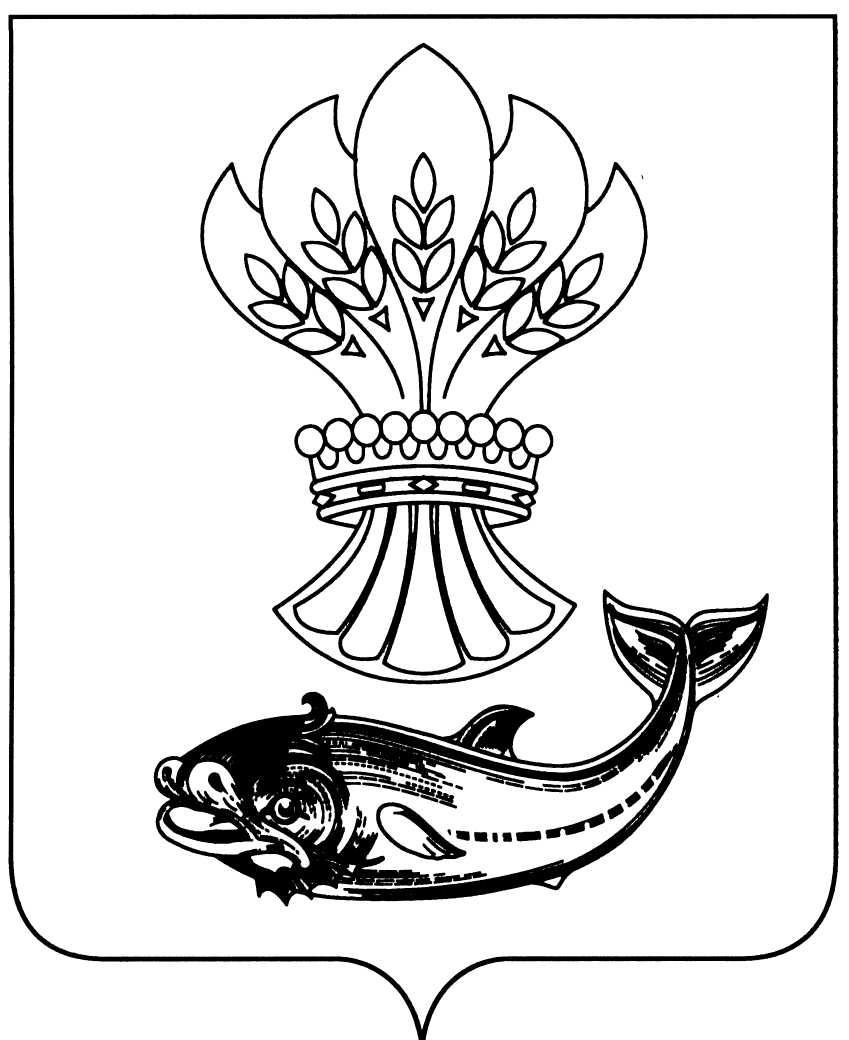   АДМИНИСТРАЦИЯ ПАНИНСКОГО МУНИЦИПАЛЬНОГО РАЙОНАВОРОНЕЖСКОЙ  ОБЛАСТИП О С Т А Н О В Л Е Н И Еот 19.01.2023  №14   р.п. ПаниноО внесении изменений в постановлениеадминистрации Панинского муниципальногорайона Воронежской области  от 06.04.2017  № 113(в редакции от 20.12.2018 № 462, от 19.12.2019 № 602,от 26.12.2020 № 548, от 09.03.2022 № 91 )    В связи с организационно -  кадровыми изменениями и в целях обеспечения эффективной работы Совета межнациональных  и межконфессиональных отношений,  администрация Панинского муниципального районаП  О  С  Т  А  Н  О  В  Л  Я  Е  Т:      1.Приложение № 1 к постановлению администрации Панинского муниципального района от 06.04.2017 № 113 (в редакции от 20.12.2018 № 462, от 19.12.2019 № 602, от 26.12.2020 № 548, от 09.03.2022 № 91) изложить в новой редакции согласно приложению к настоящему постановлению.     2.Настоящее постановление вступает в силу со дня его официального опубликования в периодическом печатном  издании Панинского муниципального района Воронежской области «Панинский муниципальный вестник».3.Контроль за исполнением настоящего постановления возложить на заместителя главы администрации Панинского муниципального района Солнцева В.В.   Глава Панинского   муниципального района                                                                   Н.В.Щеглов                                                                                                                              Приложение №1                                                                                                                              к постановлению администрации                                                                                                                              Панинского муниципального района                                                                                                                              от 19.01.2023 № 14С О С Т А ВСовета межнациональных и межконфессиональных отношенийпри администрации Панинского муниципального районаСолнцев Валентин Валентинович- председатель комиссии, заместитель главы администрации Панинского муниципального районаЛепков Юрий Леонидович- заместитель председателя комиссии, руководитель аппарата администрации Панинского муниципального района Махинова Людмила Александровна - секретарь, начальник отдела организационной работы и делопроизводства администрации Панинского муниципального района,                                                         Члены комиссии                                                        Члены комиссииКольцова Наталья Геннадьевна- председатель Общественной палаты Панинского муниципального района Телкова Лариса Анатольевна- руководитель отдела по образованию, опеке, попечительству, спорту и работе с молодежьюСитников Сергей Николаевич- помощник главы администрации Панинского муниципального района по ГО и ЧСАзизов Байрам Айдинович- представитель турецко-месхитинской диаспоры (по согласованию)Ситников Николай Алексеевич-начальник отдела МВД России по Панинскому району Воронежской области  (по согласованию)По согласованию- руководитель Аннинского межрайонного следственного отдела следственного отдела СУ СК РФ по Воронежской области Кольцова Ульяна Олеговна- директор МБУДО «ДЮЦ» Шишацкий Валентин Викторович- глава администрации Октябрьского сельского поселенияГоршков Вячеслав Иванович-  начальник отделения – главный государственный инспектор Панинского района по пожарному надзору Виноградова Лариса Тихоновна- директор ГКУ ВО ЦЗН Панинского района (по согласованию)Денисова Алла Сергеевна-и.о. руководителя отдела культуры и архивного дела администрации Панинского муниципального района